О создании муниципального штаба по догазификации населенных пунктов, расположенных на территории Шумерлинского муниципального округа.В соответствии со статьей 16 Федерального закона от 06.10.2003 №131- ФЗ «Об общих принципах организации местного самоуправления в Российской Федерации», пунктом 8 перечня поручений Президента Российской Федерации от 02.05.2021 № Пр-753 по обеспечению до 2023 года в газифицированных населенных пунктах без привлечения средств населения, подводку газа до границ негазифицированных домовладений, распоряжением Правительства Российской Федерации от 30.05.2021 №1152-р «Об утверждении плана мероприятий («дорожной карты») по внедрению социально ориентированной и экономически эффективной системы газификации и газоснабжения субъектов Российской Федерации», а также для обеспечения конструктивной работы регионального штаба по догазификации населенных пунктов в Чувашской Республике, выработки согласованных действий Министерства строительства, архитектуры и ЖКХ Чувашской Республики и органов местного самоуправления Шумерлинского муниципального округа Чувашской Республики в целях реализации государственной политики в сфере газоснабжения и газификацииадминистрация Шумерлинского муниципального округа п о с т а н о в л я е т:Создать муниципальный штаб по догазификации населенных пунктов, расположенных на территории Шумерлинского муниципального округа Чувашской Республики.Утвердить состав муниципального штаба по догазификации населенных пунктов, расположенных на территории Шумерлинского муниципального округа Чувашской Республики, в составе согласно Приложению № 1 к настоящему постановлению.Признать утратившим силу постановление администрации Шумерлинского района от 16.08.2021 № 407 «О создании муниципального штаба по догазификации населенных пунктов, расположенных на территории Шумерлинского района»Поручить муниципальному штабу по догазификации населенных пунктов, расположенных на территории Шумерлинского муниципального округа Чувашской Республики, решение следующих вопросов:- утверждение паспорта социальной газификации по форме согласно Приложению № 3 к настоящему постановлению;- утверждение графиков сходов, организация сходов, информирование жителей;- организация межведомственного взаимодействия участников строительного процесса в целях решения проблемных вопросов при проектировании/строительстве сети газораспределения или газопотребления;- координация взаимодействия с частными собственниками земельных участков в целях оформления правоустанавливающих документов на период строительства сети газораспределения или газопотребления;- координация процесса получения согласий на присоединение от частных правообладателей газопроводов-источников;- подготовка и направление отчетности в Министерства строительства, архитектуры и ЖКХ Чувашской Республики и филиал АО «Газпром газораспределение Чебоксары».5. Отделу правового обеспечения администрации Шумерлинского муниципального округа опубликовать настоящее постановление в периодическом печатном издании «Вестник Шумерлинского муниципального округа», разместить на официальном сайте Шумерлинского муниципального округа в сети «Интернет». 6. Контроль за исполнением настоящего постановления возложить на первого заместителя главы администрации – начальника управления по благоустройству и развитию территорий администрации Шумерлинского муниципального округа Головина Д.И.Глава Шумерлинскогомуниципального округа Чувашской Республики                                                                                              Л.Г. Рафинов Приложение № 1                                   к постановлению администрации  Шумерлинского муниципального округа от 14.07.2022 № 542Состав штаба по догазификации населенных пунктов,расположенных на территории Шумерлинского муниципального округа Чувашской Республики Глава Шумерлинского муниципального округаЧувашской Республики                                                                                            Л.Г. РафиновПриложение № 2к постановлению администрации                                                                                                                               Шумерлинского муниципального округаот 14.07.2022 № 542УТВЕРЖДАЮГлава Шумерлинского муниципального округа Чувашской Республики______________/__________/«___»_____________ 2022 г.												                     М.П.КАРТОЧКАсоциальной догазификации населенного пункта ____________________________________________  Шумерлинского муниципального округа Чувашской РеспубликиПримечание: карточки населенных пунктов формируются для включения объектов капитального строительства (далее - ОКС) в паспорт социальной догазификации муниципального образования Чувашской Республики, предполагающую строительство газопроводов до границ земельных участков, на которых располагаются ОКС, без привлечения средств граждан. Внутри земельных участков газификация будет производиться за счет средств Заявителей и должна быть завершена к моменту окончания строительства газопровода-ввода (до границы земельного участка).   Карточки оформляются на газифицированные до 01.05.2021г. населенные пункты. Объект догазификации должен находиться в границах  населенного пункта и быть официально зарегистрирован. Незарегистрованные ОКС в карточку не включать!  Для заявителей нет ограничений по объему газопотребления и удаленности ОКС от сети газораспределения. Заявитель должен планировать потребление газа на удовлетворение личных, семейных, домашних или иных нужд, не связанных с осуществлением предпринимательской деятельности.Исполнитель: 					_________________________		Приложение № 3к постановлению администрации                                                                                                                               Шумерлинского муниципального округаот 14.07.2022 № 542УТВЕРЖДАЮГлава Шумерлинского муниципального округа Чувашской Республики__________/_________/«___» ____________ 2022г.                М.П.ПАСПОРТсоциальной догазификации   _____________________________  Чувашской РеспубликиПримечание: паспорт социальной догазификации муниципального образования формируются на основании карточек по населенным пунктам для включения объектов капитального строительства (далее - ОКС) в план-график социальной догазификации Чувашской Республики, предполагающую строительство газопроводов до границ земельных участков, на которых располагаются ОКС, без привлечения средств граждан. Внутри земельных участков газификация будет производиться за счет средств Заявителей и должна быть завершена к моменту окончания строительства газопровода-ввода (до границы земельного участка).   Паспорт оформляется на газифицированные до 01.05.2021г. населенные пункты. Объекты догазификации должны находиться в границах  населенного пункта и быть официально зарегистрированы.  Для Заявителей нет ограничений по объему газопотребления и удаленности ОКС от сети газораспределения. Заявители должны планировать потребление газа на удовлетворение личных, семейных, домашних или иных нужд, не связанных с осуществлением предпринимательской деятельности.Исполнитель: 						________________________________________	/________________ЧĂВАШ  РЕСПУБЛИКИ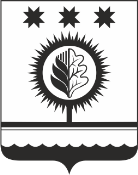 ЧУВАШСКАЯ РЕСПУБЛИКАÇĚМĚРЛЕ МУНИЦИПАЛЛĂОКРУГĔН АДМИНИСТРАЦИЙĚЙЫШĂНУ14.07.2022 542 № Çěмěрле хулиАДМИНИСТРАЦИЯШУМЕРЛИНСКОГО МУНИЦИПАЛЬНОГО ОКРУГА ПОСТАНОВЛЕНИЕ14.07.2022 № 542   г. ШумерляРафинов Л.Г.- глава Шумерлинского муниципального округа, руководитель штаба;Головин Д.И- первый заместитель главы администрации – начальник Управления по благоустройству и развитию территорий администрации Шумерлинского муниципального округа, заместитель руководителя штаба;Маркина Т.В.- начальник отдела строительства, дорожного хозяйства и ЖКХ Управления по благоустройству и развитию территорий администрации Шумерлинского муниципального округа, член штаба;Сафонова О.Н.- главный специалист - эксперт отдела строительства, дорожного хозяйства и ЖКХ Управления по благоустройству и развитию территорий администрации Шумерлинского муниципального округа, секретарь штаба;Александров В.Л.- заведующий сектором по делам ГО И ЧС администрации Шумерлинского муниципального округа, член штаба;Романова В.Л.- заместитель начальника  отдела экономики, земельных и имущественных отношений администрации Шумерлинского муниципального округа, член штаба;Леонтьев Д.В.Улисова О.И.Смолина А.А.Егорова Л.Д.Губанова В.В.Васильев В.И.Евграфов Ю.Н.Федяров А.А.Яковлев О.П.Спиридонов В.Н.Кузнецов С.В.Сергеева А.В.- главный инженер филиала АО «Газпром газораспределение Чебоксары», член штаба (по согласованию);- начальник Егоркинского территориального отдела Управления по благоустройству и развитию территорий администрации Шумерлинского муниципального округа, член штаба;- начальник Краснооктябрьского территориального отдела Управления по благоустройству и развитию территорий администрации Шумерлинского муниципального округа, член штаба;- начальник Магаринского территориального отдела Управления по благоустройству и развитию территорий администрации Шумерлинского муниципального округа, член штаба;- начальник Нижнекумашкинского территориального отдела Управления по благоустройству и развитию территорий администрации Шумерлинского муниципального округа, член штаба;- начальник Туванского территориального отдела Управления по благоустройству и развитию территорий администрации Шумерлинского муниципального округа, член штаба;- начальник Ходарского территориального отдела Управления по благоустройству и развитию территорий администрации Шумерлинского муниципального округа, член штаба;- начальник Шумерлинского территориального отдела Управления по благоустройству и развитию территорий администрации Шумерлинского муниципального округа, член штаба;- начальник Юманайского территориального отдела Управления по благоустройству и развитию территорий администрации Шумерлинского муниципального округа, член штаба;- и.о. начальника Русско-Алгашинского территориального отдела Управления по благоустройству и развитию территорий администрации Шумерлинского муниципального округа, член штаба;- и.о. начальника Большеалгашинского территориального отдела Управления по благоустройству и развитию территорий администрации Шумерлинского муниципального округа, член штаба;- и.о. начальника Торханского территориального отдела Управления по благоустройству и развитию территорий администрации Шумерлинского муниципального округа, член штаба.N п/пНаименование улицыНомер домаФамилия, имя, отчество собственника  объекта капитального строительства и земельного участкаКонтактный телефонКадастровый номер земельного участкаКадастровый номер домаНеобходимый объем  потребления газа, куб. м /часПримечания1234567891.2.3.4.5.…N п/пМуниципальное образование, городской округНаименованиенаселенного пунктаКоличество объектов капитального строительства, подлежащих догазификации12341.2.3.4.5.…